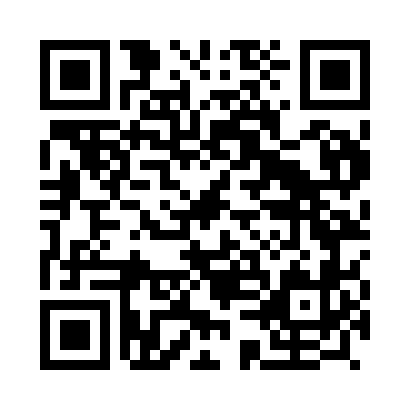 Prayer times for Varge, PortugalWed 1 May 2024 - Fri 31 May 2024High Latitude Method: Angle Based RulePrayer Calculation Method: Muslim World LeagueAsar Calculation Method: HanafiPrayer times provided by https://www.salahtimes.comDateDayFajrSunriseDhuhrAsrMaghribIsha1Wed4:346:221:246:218:2610:072Thu4:326:211:246:218:2710:093Fri4:316:201:246:228:2810:104Sat4:296:191:236:238:2910:125Sun4:276:171:236:238:3010:136Mon4:256:161:236:248:3110:157Tue4:236:151:236:248:3210:178Wed4:226:141:236:258:3310:189Thu4:206:131:236:268:3410:2010Fri4:186:111:236:268:3510:2111Sat4:166:101:236:278:3610:2312Sun4:156:091:236:278:3710:2513Mon4:136:081:236:288:3810:2614Tue4:116:071:236:298:3910:2815Wed4:106:061:236:298:4010:2916Thu4:086:051:236:308:4110:3117Fri4:076:041:236:308:4210:3218Sat4:056:031:236:318:4310:3419Sun4:036:031:236:328:4410:3520Mon4:026:021:236:328:4510:3721Tue4:016:011:236:338:4610:3822Wed3:596:001:236:338:4710:4023Thu3:585:591:246:348:4810:4124Fri3:565:591:246:348:4910:4325Sat3:555:581:246:358:5010:4426Sun3:545:571:246:358:5110:4627Mon3:535:571:246:368:5210:4728Tue3:525:561:246:368:5310:4829Wed3:505:551:246:378:5310:5030Thu3:495:551:246:378:5410:5131Fri3:485:541:256:388:5510:52